Business Pollution Prevention Program Communication ToolsNewsletter PostFree pollution prevention assistance for businesses
Make your business healthier for your employees, your neighbors, your community, and your bottom line. The Business Pollution Prevention Program helps businesses reduce the use of chemicals that can be harmful to the environment and lead to costly disposal and regulatory fees. Receive free technical assistance and financial support for up to 75% of project costs, up to $50,000, to help your business transition to safer, more sustainable chemicals and modern, high-efficiency equipment.  Ideal for dry cleaners, auto body shops, industrial painters and printers. Learn more.Social PostGet up to $50,000, up to 75% of project costs, to help make your business healthier for your employees, your community, and your bottom line. Learn more at recyclingandenergy.org/bppProgram Images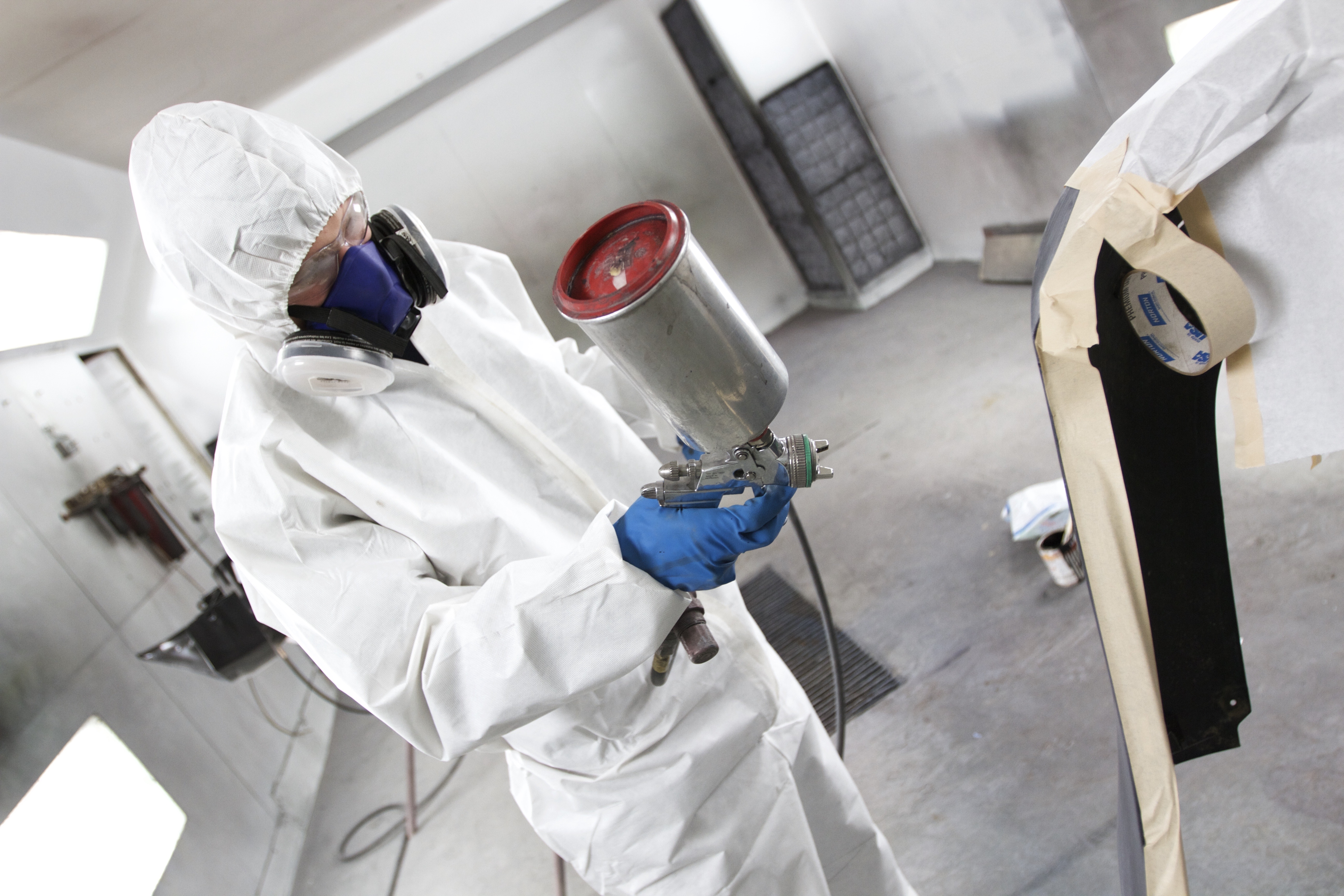 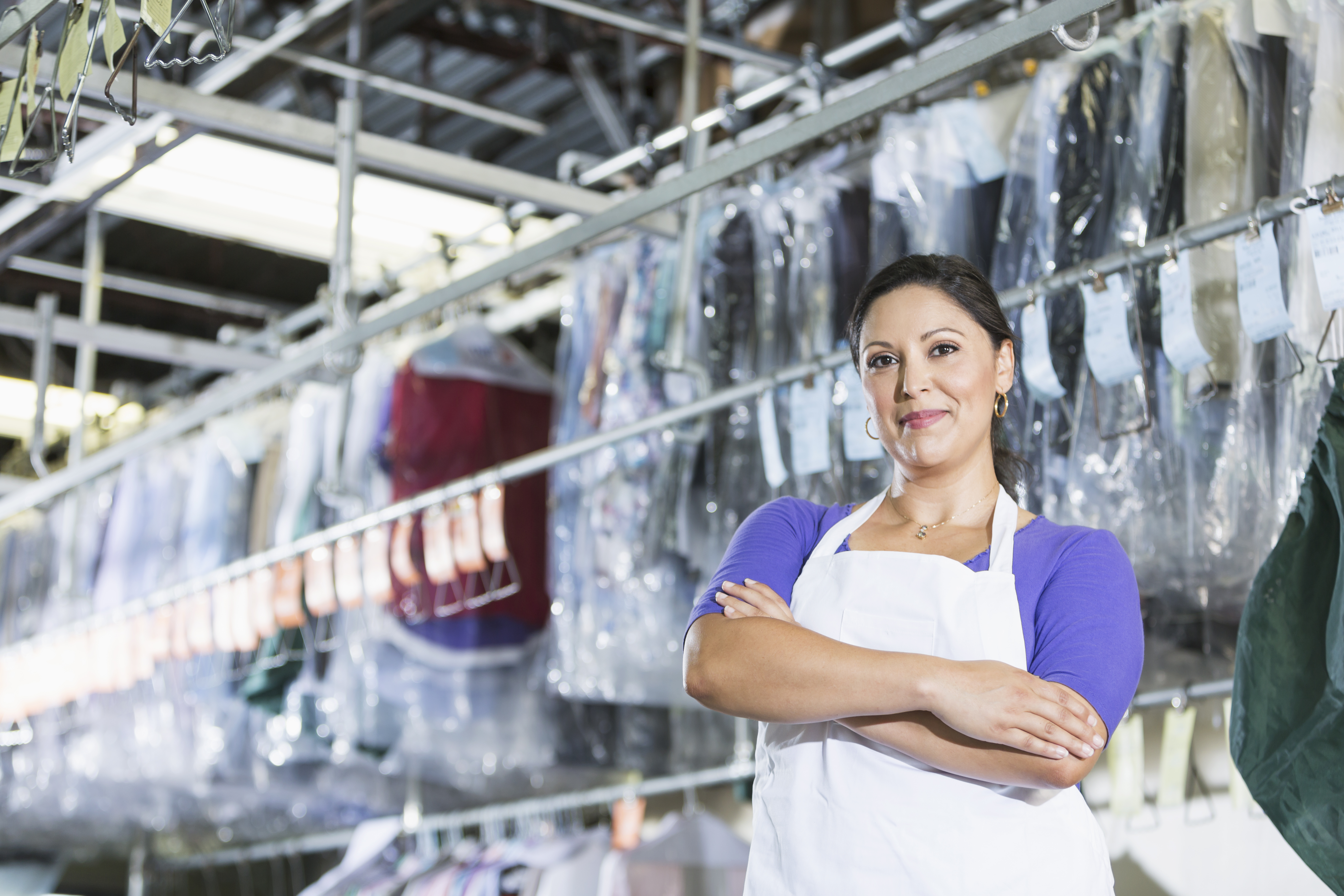 